O B J E D N Á V K A     2018008			                    Dne  21.2.2018Dodavatel:PEMI CAR TEST, spol.s r.o.Miroslav PecinaLipovská 1208/89790 01 JeseníkIČ: 25384414Objednáváme  u Vás dopravu pro 14 osob (+2 řidiči) a materiálu z Jeseníku do Aachenu  (Německo) a zpět. Předpokládaný odjezd je ve čtvrtek 15. 3. ve večerních hodinách a návrat v pondělí 19. 3. 2018 v ranních hodinách. Předpokládaná délka cesty je maximálně 2 300 km a dohodnutá cena včetně mýta, poplatků a čekací doby činí 46 000 Kč.		Fakturační údaje: 
Středisko volného času DUHA Jeseník Průchodní 154790 01 JeseníkIČO: 00852341 
Dodací adresa:  Středisko volného času DUHA Jeseník Průchodní 154 Jeseník 790 01Cena včetně DPH : 46.400 Kč								Cena bez DPH      : 38.347 Kč								  Mgr. Vladislava Fačevicová							              ředitelka SVČ DUHA Jeseník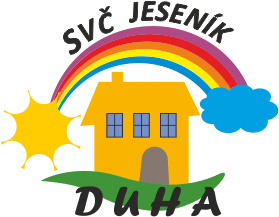 Středisko volného času DUHA JeseníkPrůchodní 154,  Jeseník 79001 IČO 00852341www.duhajes.cz   duha@duhajes.czT    584 401 262  -  777 945 741    Bankovní spojeníČeská spořitelna a.s.ExpozituraJeseníkČíslo účtu1901354329/0800IČ00852341ORJPO zřizená Městem Jeseník. Nejsme plátci DPH.Dodací lhůtaPředběžná řídící kontrola             Jméno                           Podpis                   Datum dle zákona č. 320/2001 Sb.   Příkazce operace            :           Mgr.Fačevicová Vl.                                      21.2.2018                                                    ředitelkaSprávce rozpočtu           :            Zlámalová Eva                                              21.2.2018§ 6171  pol. 5139  ORG 202      účetní